Сведения о членах школьного методического объединения учителей гуманитарного циклаМетодическая тема на 2020-2021 учебный год:«Повышение эффективности образовательного процесса через применение современных подходов к организации образовательной деятельности, непрерывное совершенствование профессионального уровня и педагогического мастерства учителя»Положение о методическом объединении учителей - предметников Методическое объединение учителей-предметников – структурное подразделение внутришкольной системы управления учебным процессом. Методическое объединение координирует научно-методическую и организационную работу учителей, работающих в разной возрастной ступени. Тема работы методического объединения:"Системно-деятельностный подход в обучении предметам гуманитарного цикла в реализации основных направлений ФГОС путем применения современных технологий в образовательной деятельности в целях повышении эффективности образовательного процесса"Цель методической работыСоздание оптимальных условий для реализации системно-деятельностного подхода в обучении предметам гуманитарного цикла в реализации основных направлений ФГОСЗадачи на 2020-2021 учебный год:1.Повышение мастерства и квалификации учителей-предметников гуманитарного цикла в соответствии со стандартами нового поколения.2.Проведение нестандартных уроков с использованием современных педагогических технологий с целью повышения познавательного интереса обучающихся к предметам гуманитарного цикла.3.Концентрирование основных сил МО в направлении повышения качества обучения, воспитания и развития школьников.4.Интеграция основного и дополнительного образования в целях раскрытия творческого потенциала обучающихся через уроки и внеклассную работу на основе новых образовательных технологий.5.Повышение профессионального уровня мастерства педагогов через самообразование, использование персональных сайтов, участие в творческих мастерских и интернет сообществах, использование современных технологий, содействие раскрытию творческого потенциала учащихся через уроки и внеклассную работу.6.Организация системной подготовки к выпускному сочинению (изложению), ОГЭ по предметам гуманитарного цикла, отработка навыков тестирования при подготовке обучающихся к итоговой аттестации в форме сочинения, ОГЭ.7.Изучение нормативно-правовой, методической базы по внедрению ФГОС.Направления деятельности по методической теме:1.Применение активных форм обучения. Использование творческих заданий в обучении предметам гуманитарного цикла. Воспитание успехом. 2.Использование учителями ИКТ, исследовательских, проблемных методов обучения, здоровье сберегающих технологий, внеурочной деятельности при организации системно-деятельностного подхода в реализации основных направлений ФГОС.3.Борьба за чистоту родного языка, повышение грамотности обучающихся, их техники чтения и осмысления текстов. Умение обучающихся работать с учебным материалом и пополнять свой словарный запас.4.Повышение результативности личностно-ориентированного образования в ходе заседаний МО, взаимопосещения уроков. Повышение уровня духовно-нравственного и гражданско-патриотического воспитания обучающихся на уроках и во внеурочное время.Ожидаемые результаты работы:рост качества знаний учащихся;повышение познавательного интереса обучающихся к предметам гуманитарного цикла;овладение учителями МО системой преподавания предметов в соответствии с новым ФГОС;создание условий в процессе обучения для формирования у учащихся ключевых компетентностей, УУД.Направления методической работы:Аналитическая деятельность:анализ методической деятельности за 2019-2020 учебный год и планирование на 2020-2022 учебный год;анализ посещения открытых уроков;изучение направлений деятельности педагогов (тема самообразования);анализ работы педагогов с целью оказания им методической помощи.Информационная деятельность:изучение новинок в методической литературе в целях совершенствования педагогической деятельности;продолжение знакомства с ФГОС основного общего образования.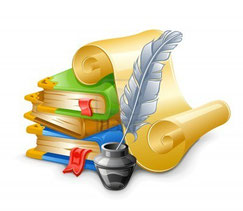 3.Организация методической деятельности:выявление затруднений, методическое сопровождение и оказание практической помощи педагогам в период перехода на ФГОС, подготовки к аттестации.4.Консультативная деятельность:консультирование педагогов по вопросам составления рабочих программ и тематического планирования;консультирование педагогов с целью ликвидации затруднений в педагогической деятельности;консультирование педагогов по вопросам в сфере формирования универсальных учебных действий в рамках ФГОС.5.Организационные формы работы:заседания методического объединения;методическая помощь и индивидуальные консультации по вопросам преподавания предметов основной школы, организации внеурочной деятельности;взаимопосещение уроков педагогами;выступления учителей на МО, практико-ориентированных семинарах, педагогических советах;участие в семинарах, вебинарах, встречах в образовательных учреждениях района;повышение квалификации педагогов на курсах;прохождение аттестации педагогическими работникамиТематика заседаний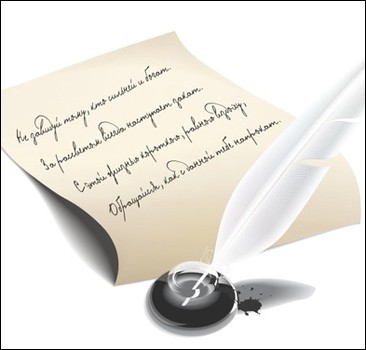 №ФИО учителяДата рожденияОбразованиеПреподаваемый предметСтаж работыПовышение квалификацииКатегорияАттестацияТемы самообразования№ФИО учителяДата рожденияОбразованиеПреподаваемый предметКатегорияАттестацияТемы самообразования1Шебединова Маликат               Удзиевна20.02.70г.ДГПУ  высшееДиректор   история242018высшая2019«Формирование ключевых компетенций на уроке истории»2Магомедова Бивигайват Абакаровна12.08.76г.ДГПУ  высшееРуководитель ШМО           история232019высшая2019«Использование современных технологий для качества образования»3Алиризаева      Айшат Алиуллаховна23.11.82г.ДГПУ  высшееИстория Дагестана. обществознание   192018высшая2018«Краеведение как одна из форм воспитания патриотизма и гражданственности»4Махаева Ангелина Маммаевна29.06.87г.ДГПУ  высшееКТНД                     ОРКС                102019первая2019«Применение инновационных методов на уроках гуманитарного цикла»5Шамхалова Салимат Рамазановна24.07.75г.ДГПУ      МГУСЗам.дир.поУВРобщество  знание92020высшая2018-6Магомедова Разият Рамазановна 23.12.98г.Неоконченное высшееИстория, обществознание 5 месяцев----СрокиТемаМероприятияОтветственные     Заседание №1Август«Планирование и организация методической работы учителей МО гуманитарного цикла на 2020-2021 учебный год»Обсуждение и утверждение плана работы ШМО на новый учебный год.Анализ преподавания предметов гуманитарного цикла, качества знаний обучающихся по этим предметам за 2020-2021 учебный год.Анализ результатов ЕГЭ за 2019-2020 учебный год.Рассмотрение и утверждение рабочих программ учителей – предметников, программ учебных предметов,  элективных курсов и внеурочной деятельности.Планирование работы по самообразованию	учителей (утверждение тем).Обсуждение и утверждение плана повышения квалификации Руководитель ШМО Магомедова Б.А.Руководитель ШМО Магомедова Б.А.  Зам по УВР           Шамхалова С.Р.Учителя- предметникиУчителя- предметникиУчителя- предметники    Заседание №2Октябрь - ноябрь«Повышение эффективности современного урока через применениесовременных образовательных технологий»1.Педагогический практикум «Проектирование уроков в рамках ФГОС. Современные аспекты преподавания в условиях перехода на ФГОС».2.Анализ результатов проведения школьного тура Всероссийской олимпиады школьников в 2019-2020 учебном году. 3.Подготовка учащихся к муниципальному этапу Всероссийской олимпиады школьников. 4. Методическая копилка приемов и методов для организации деятельности с учащимися на уроках.Руководитель ШМО Магомедова Б.А.Зам по УВР Шамхалова С.Р.Руководитель ШМО Магомедова Б.А.Учителя предметники Заседание №3Январь -февраль"Совершенствование педагогического мастерства через освоение системно - деятельностного  подхода в обучении, воспитании, развитии обучающихся в условиях ФГОС "1. Обучение учащихся проектированию исследовательской работы на уроках истории и обществознания.2. Анализ результатов проведения предметных олимпиад школьного уровня. Практическая часть: Современные требования к содержанию и структуре заданий олимпиад школьников по предметам.3.Учебно-методическое обеспечение введения ФГОС общего образования4.Анализ адаптации обучающихся 5-х, 10-х классов.5.  Обсуждение темы и плана проведения предметной недели.6. Разное.Учителя- предметникиРуководитель ШМО Магомедова Б.А.Учителя- предметникиЗаседание №4Март - апрель«Формирование учебно-познавательной мотивации обучающихся на уроках через технологию развития критического мышления».1. Доклад «Применение новых образовательных технологий при работе со слабомотивированными и одаренными детьми»2.Обмен опытом. «Система подготовки педагогов ШМО к проведению Всероссийских проверочных работ». 3. Подготовка и проведение ВПР по предметам в                               5 – 8классах. 4. Подготовка и проведение промежуточной аттестации по предметам. 5. Круглый стол «Обсуждение взаимопосещённых уроков по методической теме ШМО». 6. Разное.  Учителя- предметникиУчителя- предметникиУчителя- предметникиЗаседание №5Май «Результаты деятельности педагогического коллектива начальной школы по совершенствованию образовательного процесса».1. Анализ результатов Всероссийских проверочных работ по предметам.2. Анализ результатов промежуточной аттестации обучающихся по предметам. 3. Презентация опыта, методов, находок, идей. Представление материалов, наработанных по темам самообразования. 4. Рассмотрение «Федерального перечня учебников» на 2021-2022 учебный год. 5. Подведение итогов работы ШМО. 6. Обсуждение плана работы и задач ШМО на 2021-2022 учебный год. 7. РазноеЗам по НМР Шамхалова С.Р.Учителя- предметникиБиблиотекарь Руководитель ШМО Магомедова Б.А.Учителя- предметники